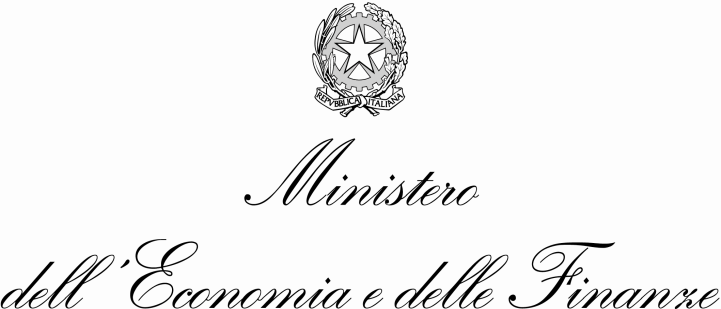                              RAGIONERIA GENERALE DELLO STATO        RAGIONERIA TERRITORIALE DELLO STATO DI POTENZA/MATERAAllegato DRAGIONERIA TERRITORIALE DELLO STATO DI POTENZA/MATERASEDE DI POTENZAServizio di pulizia  ATTESTATO DI COMPIUTO SOPRALLUOGOSi attesta che il Sig. ________________________________________________, identificato amezzo di _________________, rilasciato da _______________________, il _______________nella sua qualità di ____________________________________________________________,dell’Impresa _________________________________________________________________ha effettuato nel giorno _________ alle ore _____ sopralluogo presso la sede di Potenza della RAGIONERIA TERRITORIALE DELLO STATO DI POTENZA/MATERA ubicata al Corso XVIII Agosto 1860, 44 – 85100 POTENZA ai fini di una eventuale offerta relativa al servizio . 	Per la Ragioneria Territoriale dello Stato di Potenza/Matera	il dipendente incaricato